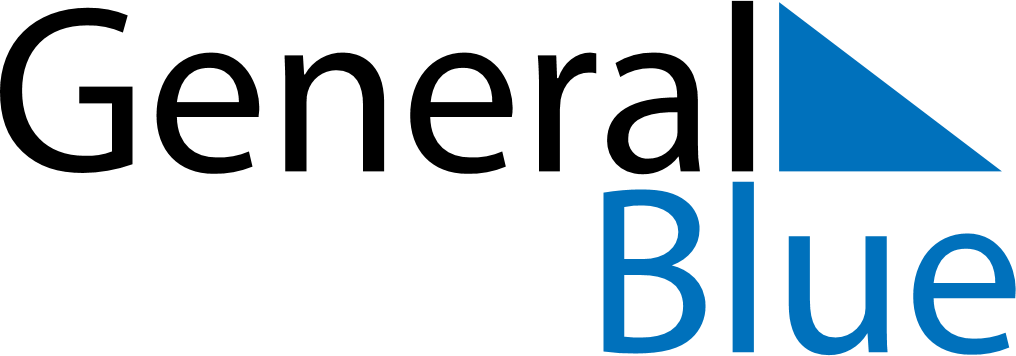 March 2024March 2024March 2024March 2024March 2024March 2024AndorraAndorraAndorraAndorraAndorraAndorraSundayMondayTuesdayWednesdayThursdayFridaySaturday12345678910111213141516Constitution Day1718192021222324252627282930Maundy ThursdayGood Friday31Easter SundayNOTES